POZIV NA SUDJELOVANJE U KVIZU 2015.

Što je nacionalni kviz za poticanje čitanja?
Nacionalni kviz za poticanje čitanja je natjecanje za mlade čitatelje. Provodi se u okviru Mjeseca hrvatske knjige.
Naslov i tema kviza u 2015. godini

PUTOVANJA DO ZNANJA 
Za ovaj kviz poslužite se sljedećim knjigama i on line izvorima: 

JASNA BAGIĆ LJUBIČIĆ: Mali fizičar
MILAN SIKIRICA: 77 Kuhinjskih pokusa

                              

ON LINE ENCIKLOPEDIJE I ON LINE LEKSIKON LEKSIKOGRAFSKOG ZAVODA MIROSLAV KRLEŽA:
Hrvatska enciklopedija, Proleksis enciklopedija i Hrvatski obiteljski leksikon

             


E-škola fizika - E- škola Hrvatskog fizikalnog društva
                                                                                                                                                                                                                                                                                           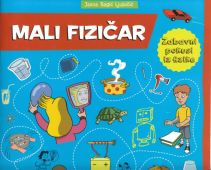 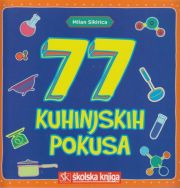 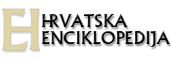 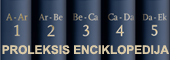 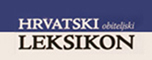 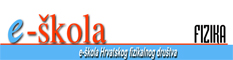 
Način provođenja kviza
Nacionalni kviz za poticanje čitanja  provodi se on line, a informacije i pomoć u rješavanju kviza dobit ćeš u našoj školskoj  knjižnici.
